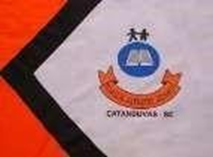 AVALIAÇÃO DE LÍNGUA PORTUGUESA                     PRIMAVERAPRIMAVERA ESTAÇÃO DAS FLORES ENFEITA OS CAMPOS QUE FICAM EM FESTAONDE BORBOLETAS MULTICORESPARECEM FLORES DE MUITAS CORESOS PÁSSAROS CANTAM ALEGREMENTEE O BEIJA – FLOR DE FLOR EM FLORANUNCIA A PRIMAVERAESTAÇÃO ALEGRE DE MUITO AMORVEJO O SOL BRILHAR MAJESTOSONO CÉU AZUL E NA NATUREZAE EU FELIZ AGRADEÇO A DEUSO CRIADOR DE TANTA BELEZAINTERPRETE: QUAL É O TÍTULO DO POEMA? R: -------------------------------------------------------------------------------------------------------------------------------------------------------------------------------------------------------------------------------QUEM ESCREVEU O POEMA? R: -------------------------------------------------------------------------------------------------------------------------------------------------------------------------------------------------------------------------------QUANTAS PALAVRAS TÊM O POEMA? R: -------------------------------------------------------------------------------------------------------------------------------------------------------------------------------------------------------------------------------QUANTAS ESTROFES COM 4 LINHAS TEM O POEMA? R: -------------------------------------------------------------------------------------------------------------------------------------------------------------------------------------------------------------------------------QUANTAS LINHAS TÊM AO TODO?R: -------------------------------------------------------------------------------------------------------------------------------------------------------------------------------------------------------------------------------CONTORNE DE AZULTODOS OS PONTOS DA POESIA.CIRCULE DE VERMELHO TODAS AS LETRAS MAIÚSCULAS NA POESIAPENSE E ESCREVA PALAVRAS COM: PL: ------------------------------------------------------------------------------------CL: ------------------------------------------------------------------------------------BL: ------------------------------------------------------------------------------------FL: ------------------------------------------------------------------------------------GL: ------------------------------------------------------------------------------------VL: -------------------------------------------------------------------------------------ÃO: -------------------------------------------------------------------------------------ÕES: -----------------------------------------------------------------------------------EU USO M ANTES DO ------------------------- E DO -----------------------------ESCREVA 1 FRASE COM CADA PONTO: PONTO DE EXCLAMAÇÃO: --------------------------------------------------------------------------------------------------------------------------------------------------------------------------------------------PONTO FINAL: ---------------------------------------------------------------------------------------------------------------------------------------------------------------------------------------------------------PONTO DE INTERROGAÇÃO: ----------------------------------------------------------------------------------------------------------------------------------------------------------------------------------------ESCREVA UM TEXTO DE 10 LINHAS SOBRE O NOSSO PLANETA 		------------------------------------------------------------------------------------------------------------------------------------------------------------------------------------------------------------------------------------------------------------------------------------------------------------------------------------------------------------------------------------------------------------------------------------------------------------------------------------------------------------------------------------------------------------------------------------------------------------------------------------------------------------------------------------------------------------------------------------------------------------------------------------------------------------------------------------------------------------------------------------------------------------------------------------------------------------------------------------------------------------------------------------------------------------------------------------------------------------------------------------------------------------------------------------------------------------------------------------------------------------------------------------------------------------------------------